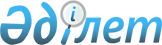 Об установлении квоты рабочих мест для трудоустройства граждан из числа молодежи, потерявших или оставшихся до наступления совершеннолетия без попечения родителей, являющихся выпускниками организаций образования, лиц, освобожденных из мест лишения свободы, лиц, состоящих на учете службы пробации на 2023 год
					
			Утративший силу
			
			
		
					Постановление акимата Жарминского района области Абай от 29 ноября 2022 года № 482. Утратило силу постановлением акимата Жарминского района области Абай от 23 августа 2023 года № 356
      Сноска. Утратило силу постановлением акимата Жарминского района области Абай от 23.08.2023 № 356 (вводится в действие по истечении десяти календарных дней после дня его первого официального опубликования).
      В соответствии с подпунктом 2) пункта 1 статьи 18 Уголовно-исполнительного кодекса Республики Казахстан подпунктами 7), 8), 9) статьи 9 Закона Республики Казахстан "О занятости населения", приказом Министра здравоохранения и социального развития Республики Казахстан от26 мая 2016 года № 412"Об утверждении Правил квотирования рабочих мест для трудоустройства граждан из числа молодежи, потерявших или оставшихся до наступления совершеннолетия без попечения родителей, являющихся выпускниками организаций образования, лиц, освобожденных из мест лишения свободы, лиц, состоящих на учете службы пробации" (зарегистрирован в Реестре государственной регистрации нормативных правовых актов за №13898), акимат Жарминского района ПОСТАНОВЛЯЕТ:
      1. Установить квоту рабочих мест для трудоустройства лиц, состоящих на учете службы пробации, а также для лиц, освобожденных из мест лишения свободы, в размере одного процента от списочной численности работников организации, согласно приложению 1.
      2. Установить квоту рабочих мест для трудоустройства граждан из числа молодежи, потерявших или оставшихся до наступления совершеннолетия без попечения родителей, являющихся выпускниками организаций образования в размере одного процента от списочной численности работников организации, согласно приложению 2.
      3. Настоящее постановление направить в Эталонный контрольный банк нормативных правовых актов Республики Казахстан в электронном виде для официального опубликования.
      4. Настоящее постановление вводится в действие с 1 января 2023 года после его первого официального опубликования. Перечень организаций, для которых устанавливается квота рабочих мест для трудоустройства лиц, состоящих на учете службы пробации, а также для лиц, освобожденных из мест лишения свободы Размеры квоты для трудоустройства граждан из числа молодежи, потерявших или оставшихся до наступления совершеннолетия без попечения родителей, являющихся выпускниками организаций образования
					© 2012. РГП на ПХВ «Институт законодательства и правовой информации Республики Казахстан» Министерства юстиции Республики Казахстан
				
      Аким района 

Ж. Байсабыров
Приложение 1 к постановлению 
акимата Жарминского района 
от 29 ноября 2022 года 
№ 482
№ п/п   
Наименование организации
Списочная численность работников (чел.)
Размер квоты (% от списочной численности работников)
Количество рабочих мест, человек
1
Товарищество с ограниченной ответственностью "Георгиевский завод насосного оборудования"
81
1
1
2
Филиал "Шарское локомотивно- ремонтное депо" товарищества с ограниченной ответственностью "Қамқор локомотив"
135
1
1
3
Товарищество с ограниченной ответственностью "SHARCEM" (Шар цем)
220
1
2
4
Товарищество с ограниченной ответственностью "Шалабай"
114
1
1
5
Коммунальное государственное предприятие "Горводхоз" акиматаЖарминского района
54
1
1
6
Коммунальное государственное предприятие "Жарма-Су" акиматаЖарминского района
134
1
1Приложение 2 к постановлению 
акимата Жарминского района 
от 29 ноября 2022 года 
№482
№    
 Наименование организации
Списочная численность работников (чел.) 
Размер квоты (% от списочной численности работников )
Количество рабочих мест, человек
1
Коммунальное государственное учреждение "Жарминский технологический колледж" управления образования области Абай
77
1
1
2
Коммунальное государственное учреждение "Средняя школа имени Б.Турсынов" отдела образования по Жарминскому району управления образования области Абай
76
1
1
3
Коммунальное государственное учреждение "Многопрофильная школа-гимназия имени Абая" отдела образования по Жарминскому району управления образования области Абай
76
1
1
4
Коммунальное государственное казенное предприятие "Жарминская центральная районная больница" управления здравоохранения области Абай
346
1
3
5
Коммунальное государственное казенное предприятие "Шарская городская больница" управления здравоохранения области Абай
293
1
3
6
Коммунальное государственное учреждение "Средняя школа имени Маяковского" отдела образования по Жарминскому району управления образования области Абай
136
1
1
7
Товарищество с ограниченной ответственностью "Георгиевский завод насосного оборудования"
81
1
1
8
Коммунальное государственное учреждение "Георгиевская средняя школа" отдела образования по Жарминскому району управления образования области Абай
139
1
1